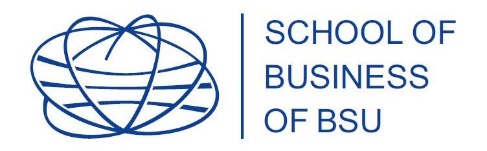 STATE EDUCATIONAL INSTITUTION «SCHOOL OF BUSINESS OF BELARUSIAN STATE UNIVERSITY»I International Scientific and Practical ConferenceIMPROVING ORGANIZATIONAL PERFORMANCE IN THE MODERN ECONOMYMay 28-29, 2021 MinskDear colleagues, we invite you to take part in the International Scientific and Practical Conference "Improving organizational performance in the modern economy."The purpose of the conference is to discuss modern achievements, new directions for the development of management, innovative economics, business, business education.Scientists, researchers, teachers, Master`s students, representatives of the business community are welcome to participate in the conference.Holding form: online and offline formats of participation.Working languages of the conference: Belarusian, Russian, English.The conference regulations entail the conduct of online major lectures and their discussion, participation in online and offline workshops.The following sections are planned to work at the conference:1. Personnel management in the company: models, technologies, innovations.2. Economics and financial management: strategies, new tools, investments.3. Management of marketing and logistics systems.4. Digital transformation of business and design of complex integrated systems.5. Modern management and business administration The conference program will be available on http://www.sbmt.bsu.by until May 15, 2021.To participate in the conference, it is necessary to send an application along with the text of the article (if any) and a scan (or photo) of the payment to the email address intconfsbbsu@gmail.com indicating the topic as "Conference_May_2021” until May 22, 2021 inclusively. Attached files names must contain the names of the authors, for example: Petrov_Application.doc and Petrov_Article.doc; Ivanova_Sidorov_Application.docx and Ivanova_Sidorov_Article.docx.The collection of conference materials is to be published until November 30, 2021.To have the materials published, one shall take into account that they should be up to the following requirements:be in one of the working languages ​​of the conferencehave other publications. be ≥ 70% authentic.The organizing committee reserves the right to select materials for inclusion in the collection. Materials that do not correspond to the subject matter of the event, which are in breach of the established requirements or have received unfavourable comments from the editorial board, will not be published and returned to the authors.Participation in the conference is paid. The organizational fee for participation in the conference is: for citizens of the Republic of Belarus - 20 BYN; for citizens of other countries - $ 10.A participant will have access to major online lectures, workshops, as well as receive an electronic certificate, i. e. attestation of participation, and the collection of conference materials, provided that this individual has presented copyright materials for publication.You can pay the organizational fee using the School`s details provided or by following the link:Name of beneficiary: School of Business of BSU VAT: 101117830.Correspondent bank: VTB Bank (Europe) SESWIFT code: OWHBDEFFAccount number in correspondent bank: 0105140412Beneficiaries bank: MINSK CITY AND MINSK REGION DIRECTORATE OF 	BELINVESTBANK (JSC), Belarus SWIFT code: BLBBBY2XCurrent account in USD: BY78BLBB30150101117830001002Наименование платежа/Payment name: «ФИО_Конференция_май_2021».!	Section «Наименование платежа» is to be filled in strictly in accordance with the above sample in order to avoid transferring funds to the «Суммы до выяснения» / Amounts to be clarifiedApplication form for participation in the conference:Formatting requirements for publication in the collectionText length is from 2 to 5 pages, including figures, paper size is A4 (210x297 mm); all page margins are 20 mm; the recommended font style is Times New Roman, line spacing is 1.0; paragraph indention is 1.0.STRUCTURE: 1. Title of the article. Must contain up to 12 words. It is not allowed to use abbreviations and formulas in the name. Formatting requirements: font size - 14 points, font style - bold and straight, uppercase letters, center alignment, no paragraph, the distance between the title and the following text is 16 points.2. Name(s) of the author (s). Formatting requirements: font size - 14 points, font style - bold and straight, center alignment, no paragraph. For students, Master`s students, audience members: major, name of the educational institution (university), city. Formatting requirements: font size - 14 points, font style - light, straight, center alignment, no paragraph.3. Name of the supervisor, academic degree, academic title. Formatting requirements: font size - 14 points, font style - bold and straight, center alignment, no paragraph. Position, name of the educational institution (university), city. Formatting requirements: font size - 14 points, font style - light and straight, center alignment, no paragraph.4. The text of the article. Formatting requirements: font size - 14 points (in figures and tables in the text - 12 points), paragraph indention - 1.0; alignment - justified, paragraph spacing after - 12 pt.5. References. The list of references is drawn up in accordance with GOST STB (National Standard) 2372-2014 “Articles in journals and collections. Format requirements for publishing”. Formatting requirements: font size - 12 points, paragraph indention - 1.0; alignment - justified.Layout for an article NAME OF THE ARTICLEIVAN IVANOV,Master`s student at School of Business of BSU majoring in “Management”, with a concentration in “Human Resource Management”, MinskAcademic supervisor: Full name, academic degree and title, position, School of Business of BSU, MinskArticle text. Article text. Article text. Article text. Article text.  Reference [1, с. 24]. Article text. (Figure 1). Article text (Table 1). Table 1 – Name of the tableFigure 1 – Name of the figureREFERENCESКовалинский А.И., Маковская Е.В., Поддубская Е.А., Поклонская О.Г. Особенности реализации технологии электронного обучения в бизнес-образовании / А.И. Ковалинский, Е.В. Маковская, Е.А. Поддубская, О.Г. Поклонская // Бизнес. Инновации. Экономика: Сборник научных статей. Минск: Институт бизнеса БГУ, 2020. – выпуск 4. С 84-91.Образцы оформления библиографического описания в списке источников, приводимых в диссертации и автореферате [Электронный ресурс]. – Режим доступа: https://vak.gov.by/bibliographicDescription. – Дата доступа: 12.05.2021. 2. Карузо, Д., Сэловей, П. Эмоциональный интеллект руководителя: как развивать и применять / Дэвид Карузо, Питер Сэловей ; [пер. с англ. Д. Раевская, О. Чекчурина]. – Санкт-Петербург. – 2017. – 320 с.Gordon R.A., Howell J.E. Higher Education for Business. – New York: Columbia University Press, 1959. – 491 p. [Electronic resource] : article / Higher Education for Business . – Access mode : https://archive.org/details/highereducationf0000gord/page/n5/mode/2up. – Access date : 14.09.2020.Pierson F.C. The Education of American Business: A study of University college Programs in Business Administration. – New York: McGraw-Hill, 1959 – 740 p.Contact information: Republic of Belarus, 220007 Minsk, Moskovkaya St. 5,School of Business of BSU, rooms 310-311 (Chair of Innovative Management, Master`s Degree Courses Department).Head of Department: Inna Kiselnikava+375 (17) 373 57 33+375259066338e-mail: kiselnikava@mail.ruSpecialists: Olga Nikanovich+375291335023+375 (17) 395 69 29Kseniya Kolyago+375 (17) 395 69 29+375293949395 (Viber, Telegram)Full nameName of the article (if any)Section name (obligatorily)University name, department, year Place of work, positionE-mailPhone number (indicating the code)For students, Master`s students, audience members:Academic supervisor (Full name, academic degree and title, place of work, position)By sending this article for publication in the collection of the I International Scientific and Practical Conference "Improving organizational performance in the modern economy", I (full name), confirm that the materials provided are original, while all sources have been cited. I agree to gratuitous (without payment of royalties) publication of my materials in the conference collection.By sending this article for publication in the collection of the I International Scientific and Practical Conference "Improving organizational performance in the modern economy", I (full name), confirm that the materials provided are original, while all sources have been cited. I agree to gratuitous (without payment of royalties) publication of my materials in the conference collection.